06.1b Safeguarding incident reporting form (for concerns, child welfare, physical intervention, witness statement, fact-finding)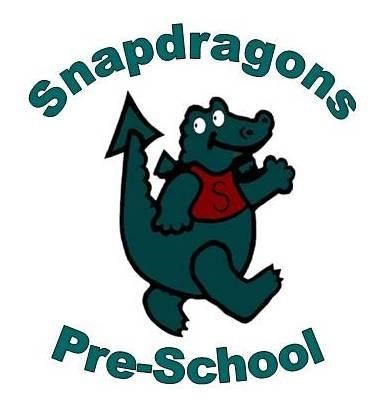 During the Covid outbreak, this form is also to be used to record contact with families of vulnerable children and those who are considered to be on the edge of needing additional support and are currently not attending the settingName of setting:Physical interventionIf this form is used to record an incident of physical intervention being used on a child to prevent them from harming themselves or others, please ask the parent to sign here to confirm that they have been informed of the circumstances of the event as recorded here.Child’s name:Child’s name:Name of person reporting:Name of person reporting:Name of person reporting:Name of designated person:Name of designated person:Name of designated person:Date of birth:Date of birth:Job title:Job title:Job title:Job title:Job title:Job title:Date of concern – when observation, event, disclosure was madeDate of concern – when observation, event, disclosure was madeDate of concern – when observation, event, disclosure was madeDate of concern – when observation, event, disclosure was madeDate of concern – when observation, event, disclosure was madeNature of Concern. In the space below describe what was observed, using a body diagram, if necessary.Nature of Concern. In the space below describe what was observed, using a body diagram, if necessary.Nature of Concern. In the space below describe what was observed, using a body diagram, if necessary.Nature of Concern. In the space below describe what was observed, using a body diagram, if necessary.Nature of Concern. In the space below describe what was observed, using a body diagram, if necessary.Nature of Concern. In the space below describe what was observed, using a body diagram, if necessary.Nature of Concern. In the space below describe what was observed, using a body diagram, if necessary.Nature of Concern. In the space below describe what was observed, using a body diagram, if necessary.Impact: what are your main concerns about how this might impact on the child physically or emotionally, please include the child’s voice (as appropriate)?Impact: what are your main concerns about how this might impact on the child physically or emotionally, please include the child’s voice (as appropriate)?Impact: what are your main concerns about how this might impact on the child physically or emotionally, please include the child’s voice (as appropriate)?Impact: what are your main concerns about how this might impact on the child physically or emotionally, please include the child’s voice (as appropriate)?Impact: what are your main concerns about how this might impact on the child physically or emotionally, please include the child’s voice (as appropriate)?Impact: what are your main concerns about how this might impact on the child physically or emotionally, please include the child’s voice (as appropriate)?Impact: what are your main concerns about how this might impact on the child physically or emotionally, please include the child’s voice (as appropriate)?Impact: what are your main concerns about how this might impact on the child physically or emotionally, please include the child’s voice (as appropriate)?Response to allegation/complaint: Please advise in your words, what happened, when and where, what did you see or hear and where you were in relation to the alleged incident.Response to allegation/complaint: Please advise in your words, what happened, when and where, what did you see or hear and where you were in relation to the alleged incident.Response to allegation/complaint: Please advise in your words, what happened, when and where, what did you see or hear and where you were in relation to the alleged incident.Response to allegation/complaint: Please advise in your words, what happened, when and where, what did you see or hear and where you were in relation to the alleged incident.Response to allegation/complaint: Please advise in your words, what happened, when and where, what did you see or hear and where you were in relation to the alleged incident.Response to allegation/complaint: Please advise in your words, what happened, when and where, what did you see or hear and where you were in relation to the alleged incident.Response to allegation/complaint: Please advise in your words, what happened, when and where, what did you see or hear and where you were in relation to the alleged incident.Response to allegation/complaint: Please advise in your words, what happened, when and where, what did you see or hear and where you were in relation to the alleged incident.Signature of person completing the formSignature of person completing the formSignature of person completing the formHand this form to your setting’s designated person; discuss your concerns and agree what action is to be taken and when it will be reviewed.Hand this form to your setting’s designated person; discuss your concerns and agree what action is to be taken and when it will be reviewed.Hand this form to your setting’s designated person; discuss your concerns and agree what action is to be taken and when it will be reviewed.Hand this form to your setting’s designated person; discuss your concerns and agree what action is to be taken and when it will be reviewed.Hand this form to your setting’s designated person; discuss your concerns and agree what action is to be taken and when it will be reviewed.Hand this form to your setting’s designated person; discuss your concerns and agree what action is to be taken and when it will be reviewed.Hand this form to your setting’s designated person; discuss your concerns and agree what action is to be taken and when it will be reviewed.Hand this form to your setting’s designated person; discuss your concerns and agree what action is to be taken and when it will be reviewed.Outcome decisions/actions to be taken (Tick all that apply)Outcome decisions/actions to be taken (Tick all that apply)Outcome decisions/actions to be taken (Tick all that apply)Outcome decisions/actions to be taken (Tick all that apply)Outcome decisions/actions to be taken (Tick all that apply)Outcome decisions/actions to be taken (Tick all that apply)Outcome decisions/actions to be taken (Tick all that apply)Outcome decisions/actions to be taken (Tick all that apply)No further actionNo further actionNo further actionNo further actionNo further actionNo further actionNo further actionOffer support (provide details)Offer support (provide details)Offer support (provide details)Offer support (provide details)Offer support (provide details)Offer support (provide details)Offer support (provide details)Continue to monitor (detail what, who by and until when)Continue to monitor (detail what, who by and until when)Continue to monitor (detail what, who by and until when)Continue to monitor (detail what, who by and until when)Continue to monitor (detail what, who by and until when)Continue to monitor (detail what, who by and until when)Continue to monitor (detail what, who by and until when)Referral/signposting/advice/guidance to be offered by setting (provide details)Referral/signposting/advice/guidance to be offered by setting (provide details)Referral/signposting/advice/guidance to be offered by setting (provide details)Referral/signposting/advice/guidance to be offered by setting (provide details)Referral/signposting/advice/guidance to be offered by setting (provide details)Referral/signposting/advice/guidance to be offered by setting (provide details)Referral/signposting/advice/guidance to be offered by setting (provide details)Refer to social care for child protection.Refer to social care for child protection.Refer to social care for child protection.Refer to social care for child protection.Refer to social care for child protection.Refer to social care for child protection.Refer to social care for child protection.Liaise with social care to refer to CAF (Common Assessment Framework)/EHA (Early Help AssessmentLiaise with social care to refer to CAF (Common Assessment Framework)/EHA (Early Help AssessmentLiaise with social care to refer to CAF (Common Assessment Framework)/EHA (Early Help AssessmentLiaise with social care to refer to CAF (Common Assessment Framework)/EHA (Early Help AssessmentLiaise with social care to refer to CAF (Common Assessment Framework)/EHA (Early Help AssessmentLiaise with social care to refer to CAF (Common Assessment Framework)/EHA (Early Help AssessmentLiaise with social care to refer to CAF (Common Assessment Framework)/EHA (Early Help AssessmentSignature of designated person:Date completed:Date completed:Signature of parent:Date: